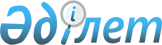 Об образовании Республиканской комиссии содействия переписи
					
			Утративший силу
			
			
		
					Постановление Правительства Республики Казахстан от 9 июля 1999 года № 952. (Утратило силу - постановлением Правительства РК от 20 декабря 2001 г. N 1666 ~P011666 )

      В соответствии с  постановлением  Правительства Республики Казахстан от 24 апреля 1999 года № 463 "О проведении первой национальной сельскохозяйственной переписи в Республике Казахстан" для своевременной и качественной подготовки и проведения переписи Правительство Республики Казахстан постановляет:  

      1. Образовать Республиканскую комиссию содействия переписи согласно приложению.  

      2. Акимам областей, городов Астаны и Алматы до 1 апреля 2000 года  

  создать соответствующие комиссии содействия переписи.      3. Контроль за выполнением настоящего постановления возложить на Канцелярию Премьер-Министра Республики Казахстан.      4. Настоящее постановление вступает в силу со дня подписания.                Премьер-Министр 

   Республики Казахстан                                                      Приложение 

                                          к постановлению Правительства 

                                              Республики Казахстан 

                                            от 9 июля 1999 года № 952                                   Состав                   Республиканской комиссии содействия переписи <*>      Сноска. Приложение - в редакции постановления Правительства РК от 15  февраля 2000 г. N 247   P000247_  .            Ахметов                  - Заместитель Премьер-Министра Республики      Даниал Кенжетаевич         Казахстан, председатель            Нуркиянов                - заместитель Министра сельского хозяйства       Толеухан Муратханович      Республики Казахстан, заместитель                                           председателя            Смаилов                  - Председатель Агентства Республики Казахстан      Алихан Асханович           по статистике, заместитель председателя            Кривко                   - заместитель Председателя Агентства       Нина Ивановна              Республики Казахстан по статистике,                                         секретарь            Члены комиссии:            Ахметов                  - заместитель Председателя Комитета лесного,      Мырзабек Смагулович        рыбного и охотничьего хозяйства                                             Министерства природных ресурсов и охраны                                  окружающей среды Республики Казахстан            Бахмутова                - директор Бюджетного департамента                 Елена Леонидовна           Министерства финансов Республики Казахстан            Бисакаев                 - начальник управления государственной             Сериккали Гумарович        инспекции труда Министерства труда и                                        социальной защиты населения Республики                                      Казахстан            Голиков                  - заведующий отделом научного обеспечения      Владимир Андреевич         механизации сельскохозяйственного                                           производства, академик-секретарь                                            Национального центра аграрных исследований                                 Министерства образования и науки                                            Республики Казахстан            Григорук                 - заместитель начальника Управления научного      Владимир Васильевич        обеспечения агропромышленного комплекса,                                 академик-секретарь Национального центра                                 аграрных исследований Министерства                                          образования и науки Республики Казахстан            Евстафьев                - начальник Управления статистики сельского,      Вячеслав Евгеньевич        лесного и рыбного хозяйства Агентства                                  Республики Казахстан по статистике             Кинеев                   - заведующий отделом научного обеспечения      Марат Айдарович            животноводства и ветеринарии, академик-                                 секретарь Национального центра аграрных                                     исследований Министерства образования и                                     науки Республики Казахстан            Оспанов                  - директор Департамента финансов Министерства      Нурлан Елеусизович         сельского хозяйства Республики Казахстан            Сапаров                  - заведующий отделом научного обеспечения      Абдулла Сапарович          земледелия, агрохимии, лесного и водного                                  хозяйства, академик-секретарь Национального                                 центра аграрных исследований Министерства                                 образования и науки Республики Казахстан            Сизов                    - заместитель Председателя Агентства               Александр Павлович         Республики Казахстан по управлению                                          земельными ресурсами            Тажмакин                 - директор Департамента стратегии и                Даулет Кавазович           государственного регулирования                                              Министерства сельского хозяйства                                            Республики Казахстан          (Специалисты: Кушенова Д.                  Мартина Н.) 
					© 2012. РГП на ПХВ «Институт законодательства и правовой информации Республики Казахстан» Министерства юстиции Республики Казахстан
				